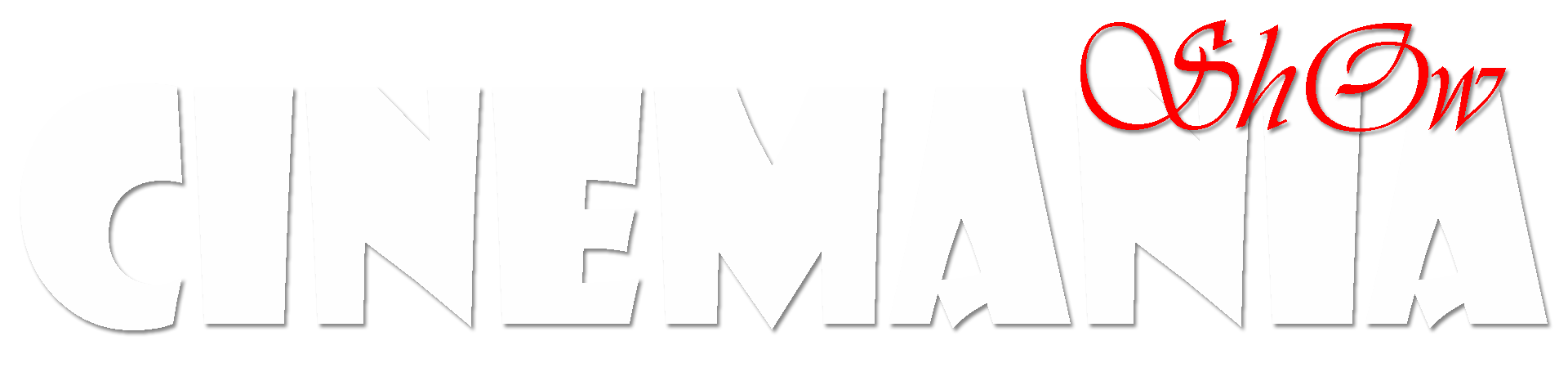 Технический райдер:1.Вокальные радиосистемы Sennheiser G3 965 (865) - 2 шт. (обычно возим свои)2. Микшерный пульт класса “А” мин. 4-канала с параметрикой на каждый канал.Важно: пульт должен быть расположен в зоне уверенной регулировки звука!При использовании аналоговых пультов, необходим внешний процессор эффектов - 2 стерео канала (Hall, Delay), класса не ниже Lexicon, TC.Electronic4. Коммутация для подключения компьютера (mini jack stereo) к микшерному пульту.5. Обязательна мониторная линия (либо прострелы) на сцену6. Световые эффекты на сценуКонтактное лицо по техническим вопросам: +7 (985) 928-08-29 ИльдарБытовой райдер:-отдельная гримерная комната с зеркалом- стол, стулья/диваны/кресла - вешала для костюмов!- утюг и гладильная доска или место для глажки- розетка на 220вПитание на мероприятии:Во время саундчека и до отъезда группы:- чай/кофе- вода без газаЕда:- Сэндвичи/Бутерброды/Салаты/Фрукты- Горячее (обед/ужин) – в случае пребывания коллектива на площадке более 3-х часовКонтактное лицо по бытовым и оргвопросам: +7 (916) 273-32-25 ЕкатеринаНа выезде: перелет, трансфер, проживание и питание - за счет принимающей стороны. В туре 8 человек (6 артистов, администратор, звукорежиссер). Условия перелета и проживания оговариваются заранее с менеджером коллектива.web: www.cinemania.pro e-mail: cinemania.pro@mail.ru